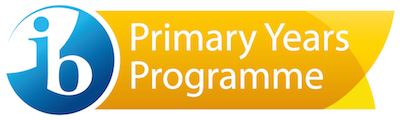 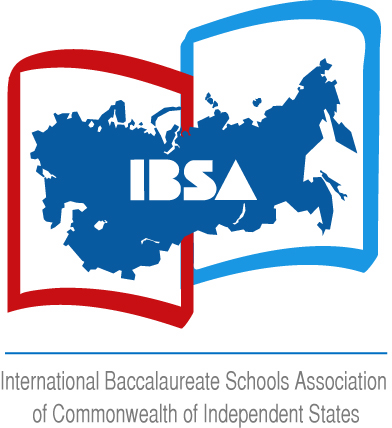 Ассоциация школ Международного  Бакалавриата  стран СНГПрограммаIII Фестиваля исследовательских работ«Мы познаем мир, чтобы его сберечь»студентов IB PYP 2 марта 2018ВремяСобытиеМесто проведения9.00 - 9.30Прибытие в Одинцовский филиал МЭШЭкскурсия по школеХолл основного корпуса9.30-10.00Торжественная ассамблеяОткрытие III Фестиваля исследовательских работ «Мы познаем мир, чтобы его сберечь» студентов IB PYPТеатр10.00-11.001-ая сессия«Young investigators Lab»Презентации результатов исследовательской деятельности“Bio Labs. Nature Academy ”Групповое исследование студентов     4-х классовБиблиотека основной школыБиблиотека начальной школыУчительская начальной школыКоординаторская основной школыУчебный центр 5 классаIT Lab PYPУчебные центры 1-4 классов11.10 -11.40Спортивный квестСпортзал нового здания11.50 - 12.502-ая сессия«ARTS Lab»Презентация драматизации центральных идей“Bio Labs. Nature Academy ”Групповое исследование студентов 4-х классовТеатр13.00 -13.30Обед13.30 – 15.103-я сессия“Bio Labs. Nature Academy ” Презентация (команды 4-х классов)Театр15.10 – 15.40Закрытие III Фестиваля исследовательских работ студентов IB PYP. Награждение участниковТеатр16. 00Отъезд участников Фестиваля в Москву